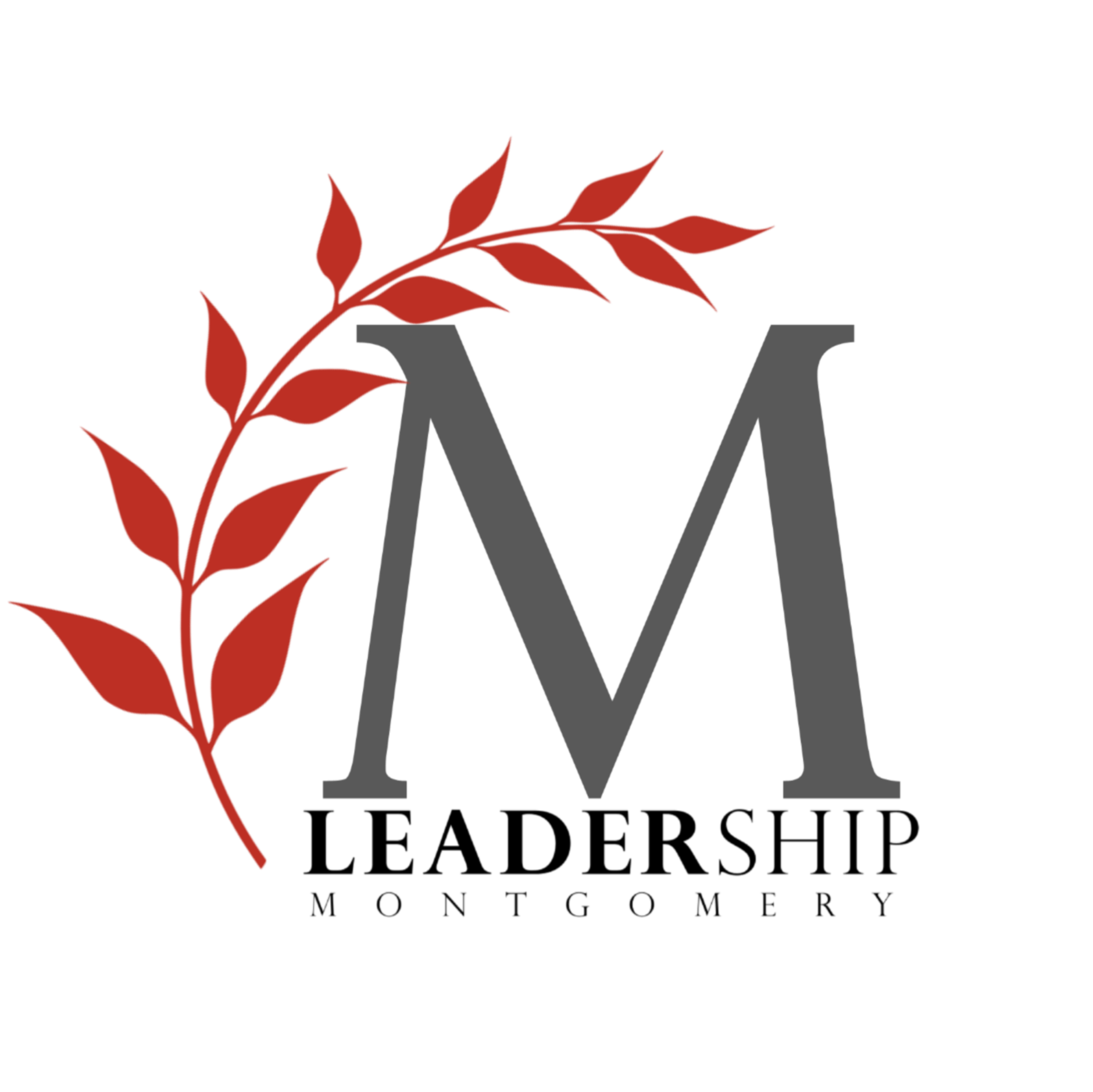 TORCHBEARERSAPPLICATION 2020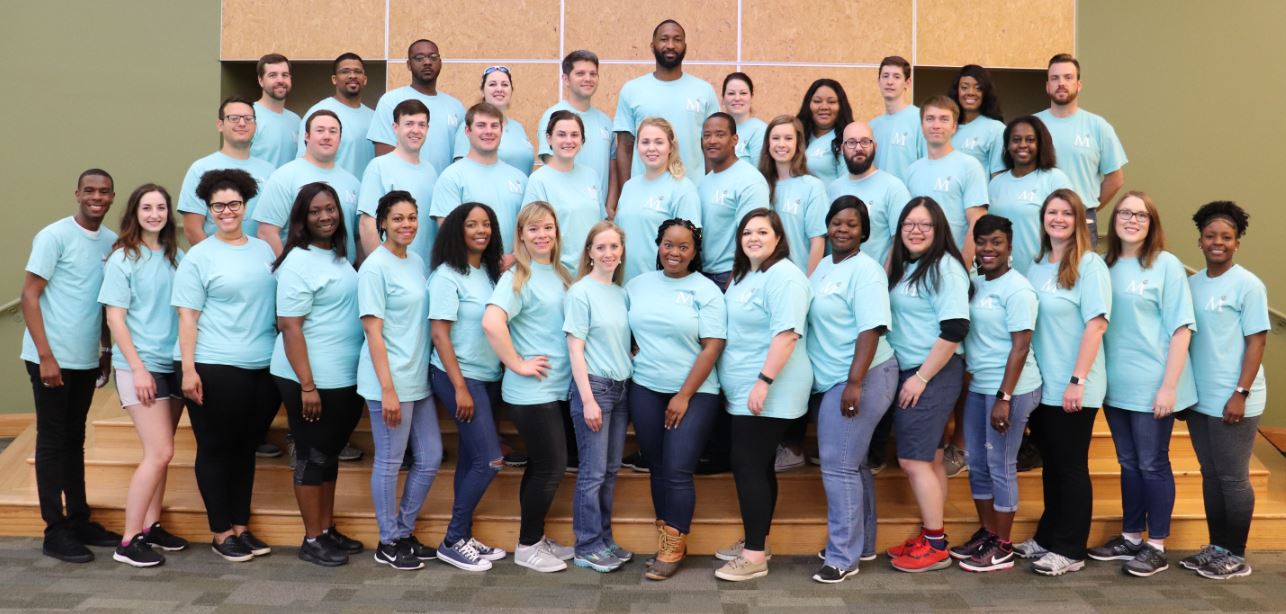 Application Deadline:  FEBRUARY 3, 20202020 Torchbearers ApplicationABOUT THE PROGRAMThe Torchbearers leadership class is divided into two segments: a personal leadership enhancement segment and a community awareness segment.The personal enhancement segment is designed to engage participants in individual and social growth, as well as leadership development and team building skills.The community awareness segment is designed to equip young professionals with the skills and connections needed to become community leaders. Through opportunities and activities experienced through the Torchbearers curriculum, students will leave with an increased awareness of the problems and concerns the community faces; of local assets and resources within the community; of potential solutions to local problems; and of strategies for becoming more involved in the community. The end result will be a larger pool of young professionals who are attracted to remaining in the River Region to serve our community by serving on non-profit boards and becoming involved in the political process.CRITERIAMontgomery’s Torchbearers class is a skills-oriented, experiential leadership development program designed to involve, inform and increase the awareness of selected participants through interaction with community decision-makers. Application does not guarantee selection.  Class size is up to 45 participants. Class member selection is based on the following criteria:--Diversity among a group of emerging leaders age 22 to age 39 --High standards of personal integrity --Demonstrated community involvement or aspirations to become more involved --A record of school, career or personal achievements --Commitment of the necessary time and effort to complete the program --Representation from a cross-section of the population (occupation, race, gender, achievements, community involvement, ETC.)Applications are confidential, but Leadership Montgomery reserves the right to use information submitted for printed materials, should you be selected for the class. To ensure that those selected reflect the diversity of the community, applicants will be asked to specify their gender, race, and/or ethnicity.TUITIONA non-refundable $35 processing fee is due with the application. Tuition is generally paid by the employer. An extremely limited number of partial needs-based scholarships may be available in special cases. The scholarships are only available upon specific request. However, everyone is asked to pay something towards his/her tuition.If accepted into the program, the applicant or his/her employer/sponsor will be billed for tuition of $1,675, which will be due no later than April 25, 2020. Tuition covers the program costs, transportation, lodging, printed materials, staff time and most food. However, special payment plans can be arranged by the program manager in special circumstances. In all cases, a non-refundable deposit of $300 is due prior to March 12, 2020. Tuition is non-refundable, in whole or in part, in the event the applicant fails to complete the program due to non-attendance or for other reasons. Tuition is subject to change. APPLICANT’S COMMITMENTTo graduate from Leadership Montgomery’s Torchbearers Leadership Class, a participant is expected to attend all sessions. The class days are scheduled once a month on Tuesdays. The tentative schedule for the classes is as follows:Retreat is an out-of-town, overnight stay. Hotel accommodations and meals provided.At least one of the above classes may require social activities at the end of the day as a required part of the class.Class days are typically 8:00 am – 5:00 pm, but are subject to change. Prior to Education Day, we will conduct school visits the first two weeks of September, TBA.  Project Presentation Practice will be Thursday, October 22, 2020.  This is a mandatory half-day.CLASS PROJECTSClass members are divided into teams of five to eight people for work on a class project that is designed to address a significant community issue/need. This is an extremely important part of the class; therefore, participation is mandatory. Project teams meet outside class time to plan and implement their projects. The class projects are presented to the business community on the final class day.  ATTENDANCE POLICYTo graduate from the program, attendance is required at the orientation, both retreat days in their entirety, and at the project presentations. Other than the required days, class members are allowed to miss one class day and still be allowed to graduate. They must make up the missed class day on the next year. A partially missed day counts as an absence. If two class days are missed, the class member will not be allowed to graduate. The year following graduation, alumni are expected to 1) serve on a class day committee to help plan a class day for the subsequent class, 2) join the Leadership Montgomery Alumni Organization and 3) actively support alumni activities.APPLICATION PACKAGE SHOULD BE RETURNED NO LATER THAN FEBRUARY 3, 2020 to:Michelle Hamff, Program Manager, Leadership Montgomery, Attn: Torchbearers Class, P.O. Box 366, Montgomery, AL 36101.PERSONAL 	Please PrintName: 				 [First]	[Middle]	[Last]Preferred Name:  		Years In Montgomery County: 	Age: 	Male/Female: 		Race/Ethnicity: 	Cell Phone: (      )                    	 Home Phone: (    )                                        Preferred Phone: Cell / HomePreferred E-Mail:                                                                                                                      Emergency Contact Name:  	  Phone Number: 	EMPLOYMENTCompany Name: 		Length of Employment:   	Business Mailing Address:  	Phone:                                  E-Mail: 	 Name of Immediate Supervisor:                                  Type of Business: 	Title/Position:  	Briefly describe your current employment responsibilities:List previous employment in reverse chronological order: (Include active military duty.) Employer 	Title/Responsibility 	From/ToEDUCATION (Including High School, Colleges, Advanced Degrees, Specialized Training)Name of School 	City/State 	Degree Earned /Major 	DatesSIGNIFICANT COMMUNITY INVOLVEMENTList in order of importance to you, significant community, civic, political, governmental, social, or other areas of involvement in which you have participated in the last five years. This could involve coaching, mentoring, or any church or volunteer activities within this community, another community, or at the state or national level (You may use the back of this application if necessary).Organization 	Positions Held/Honors Received 	Dates 	LocationIf you have received any awards or special recognition within the past five years, please list these.How much time each month do you commit to volunteer services? With what organizations?   Please answer the following, in 75 words or less:1.	What leader do you most admire and what is it about his/her leadership style you most admire?2.   What do you expect to gain from participation in Leadership Montgomery’s Torchbearers Class?3.	Discuss one specific problem you have observed in Montgomery. Explain why it is important and the issues it raises and make at least one suggestion for its solution.4.   Is there anything else you would like to tell us about yourself or your experiences that would aid in the selection process?5.   Please write your shirt size and meal preference: Vegetarian, Beef, or Chicken. If Beef, how you prefer it cooked: rare, medium, or well done. Please also list any food allergies you may have:Shirt Size:                                              Meal Preference:                                               Food Allergies:                          (Any applicant not selected for the first class will automatically be considered for the next class without having to reapply.)I understand the purposes of the Torchbearers Leadership class, and I understand that all candidates who apply are not selected. If I am selected, I will devote the time and resources necessary to participate fully and to complete the program. This includes attendance at the orientation and each of the class sessions and the after-hour sessions that may be associated with the classes and project team meetings. I agree to participate in all class assignments or projects to the best of my ability and to abide by all rules of the program, including turning off and putting away all communication devices, including cell phones during classes. I understand that time will be allotted for me to check my messages during breaks and lunch, and I pledge to adhere to these important guidelines. I further understand that even though emergencies do arise, any participant who has not met the minimum attendance requirements, for whatever reason, may be dropped from the program with no tuition refunded.Upon successful completion of the class, I understand that I will be expected to serve on a class day planning committee for the year following my graduation; that I will continue to be involved as a dues-paying member of the alumni association; and that by joining, I will enjoy all the privileges granted to dues-paying members.  I understand the above commitments and agree that, in signing this application, I am bound by them.All of the information provided herein is accurate to the best of my knowledge.Applicant’s signature:  	Date:   	Employer’s Commitment: (if applicable)This applicant has the approval and full support of this organization to participate in the Torchbearers leadership class, including the time required to participate in the required community project for his team.Employer’s Signature 	Title:   	I agree to support this applicant by contributing the following amount toward his/her $1,675 tuition:_________Employer’s Signature 	Amount:  	      Business Name:   	    Date:                                    Applicant ChecklistNOTE: Applications will not be considered complete and will not be processed without the following materials.Completed application, including references and all required signaturesA $35 application fee*Head shot (This may be taken with a cell phone camera and may be emailed, along with the photo identification, to michelle.hamff@leadershipmontgomery.org, or you may affix it to the application.)*If not affixed to the application, please send the head shot at the same time you send your application.APPLICATION PACKAGE SHOULD BE RETURNED NO LATER THAN FEBRUARY 3, 2020.Please return your application to the following address:Leadership MontgomeryPO Box 366Montgomery, AL 36101 orEmail to: michelle.hamff@leadershipmontgomery.org SPRING/SUMMER SESSIONORIENTATION DatesTUESDAY | MARCH 24, 2020DAY ONE, Retreat (Mandatory attendance)THURSDAY | APRIL 23, 2020DAY TWO, Retreat (Mandatory attendance)FRIDAY | APRIL 24, 2020DAY THREE – M.B.T.I./Healthcare DayTUESDAY | MAY 19, 2020DAY FOUR – History Day/Culture of InclusionTUESDAY | JUNE 23, 2020DAY FIVE – Economic Development DayTUESDAY | JULY 28, 2020DAY SIX – Public Service and Safety DayTUESDAY | AUGUST 25, 2020DAY SEVEN – Education DayTUESDAY | SEPTEMBER 15, 2020DAY EIGHT – Arts and Culture/Closing DayTUESDAY | OCTOBER 6, 2020Project Presentations (Mandatory attendance)TUESDAY | OCTOBER 27, 2020GRADUATIONTUESDAY | NOVEMBER 3, 2020